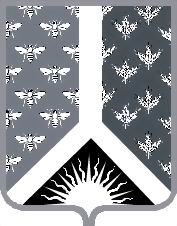 СОВЕТ НАРОДНЫХ ДЕПУТАТОВ НОВОКУЗНЕЦКОГО МУНИЦИПАЛЬНОГО РАЙОНАР Е Ш Е Н И Еот 6 февраля 2018 г. № 441О подготовке кадров в Новокузнецком муниципальном районеЗаслушав информацию заместителя главы Новокузнецкого муниципального района по социальным вопросам Гришина С. Н. о подготовке кадров в Новокузнецком муниципальном районе, и руководствуясь статьей 27 Устава муниципального образования «Новокузнецкий муниципальный район», Совет народных депутатов Новокузнецкого муниципального района  Р Е Ш И Л:1. Информацию заместителя главы Новокузнецкого муниципального района по социальным вопросам Гришина С. Н. о подготовке кадров в Новокузнецком муниципальном районе принять к сведению.2. Рекомендовать администрации Новокузнецкого муниципального района:1) разработать инструменты развития сотрудничества образовательных организаций и предприятий района:по проведению профессиональных проб в учебных центрах предприятий;по разработке и проведению совместных мероприятий и проектов;2) разработать комплекс мер по развитию механизмов эффективного использования трудового потенциала различных категорий местного населения, в том числе по созданию дистанционных рабочих мест.3. Контроль за исполнением настоящего Решения возложить на комиссию по вопросам социальной политики Совета народных депутатов Новокузнецкого муниципального района.4. Настоящее Решение вступает в силу со дня его принятия.Председатель Совета народных депутатов Новокузнецкого муниципального района                                                                            Е. В. Зеленская